Charlene Simpson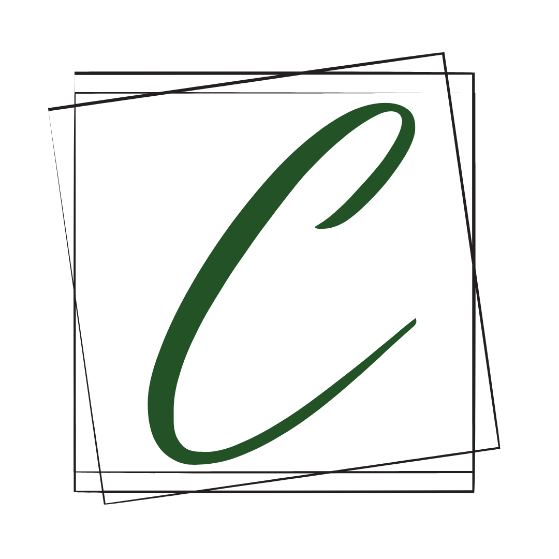 Currently living in London, United Kingdom, RM3 8EU(Moving to Georgia, United State)Email: charlenesbk@gmail.comWEB: www.charlenesbookkeeping.comPhone: (m) +44(0)7805 223731Work Experience:Freelance Accounting Bookkeeper @ Global Strategies LLC Dec 2021 to PresentResponsibilities include reconciling all accounts and all aspects of bookkeeping, for a range of clients.  Preparation of monthly financial reports for Project manager.AIA Billing for construction clients.Full Charge Bookkeeper @ Layered Reality LtdJan 2020 to Sept 2021Responsibilities include reconciling all accounts.  Day-to-day maintenance of business financial records. Preparation of payroll and weekly payment runs. Submission of Quarterly VAT returns.Assisting in the weekly analysis of production Cost and Revenue lines, creating spreadsheets to extract valuable info.Other duties include Cashflow forecasting and budgeting for production and Restaurant Department.Freelance Bookkeeper @ Charlene’s Bookkeeping Sept 2019 to PresentActing as QUICKBOOKS Advanced Pro-Advisor to small businesses.Developing financial procedures and bookkeeping foundations to support healthy business growth.Organizing the day-to-day financial transactions to ensure business finances are accurate, up-to-date, and comprehensive.Finance Technician @ Healthbridge Direct Ltd (General Practice Federation) Apr 2015 to Aug 2019Helped the business implement an accounting system in accordance with the business requirement.Develop financial processes and procedures. Monitoring financial performance against contracts and preparing Quarterly reports to support revenue requests from the Commissioning Group.Other duties include Reconciling all accounts and delivering monthly and quarterly Management Reports.Preparing and processing monthly Payroll as well as liaising with HMRC and Pension providers.Certificates completed.	                                                                                 AAT Level 3 Advanced Bookkeeping			2018Lean Organisation Management				2019Minute Takin course						2019NMA Business management with Accounts			2014VIP Payroll for wages course (South Africa) 		2005FreeAgent Certified PartnerQuickbooks Certified PartnerEducationTertiary Education (Potchefstroom University for CHE; South Africa)2000-2002 Not Completed                                                             Studied Toward BCom Law (incomplete)Subjects Passed include:  	Accounting I,   	Economics I, Business ManagementSecondary Education (Fochville High School; South Africa)1995-1999Matriculated with full exemption (Equivalent to A Levels)Subjects Passed: 	Afrikaans 1st Language, English 2nd Language,Mathematics, Computer Science,Accountancy,  Economics